工務局受理合法建築物違章屋頂設置太陽能光電設施諮詢及免雜申請流程說明申請人應附文件1、諮詢表(共兩頁)一式三份。2、建築物合法證明文件影本1份(使用執照影本，使用執照遺失者應補發；如為合法建築物，應附證明文件，合法面積將依據證明文件所載面積為準)3、申請建築物現況照片(應拍攝足以判斷建築物屋頂全景之照片)4、申請圖面 一式三份(由申請人載明合法、違建建築物範圍、面積、尺寸、高度等必要資訊，並繪製四向立面，繪圖比例不限。5、切結書。6、建築物所有權證明文件，申請人非建築物所有權人者，應附建築物所有權人同意書。如為公寓大廈，應依據公寓大廈管理條例規定辦理。太陽光電發電設備設置場址之違章建築諮詢表《填表說明》　　　　　　　　　　　　　　　　　　　　　　　　　　　　　　　　　　本表係就申請人所填列之資料予以查復，其設置場址之違章建築仍須依建築法、違章建築處理辦法等規定事項辦理。本表係提供直轄市、縣（市）政府執行參考，直轄市、縣（市）政府如有需求得自行增減之。本查詢結果係屬法律觀念通知，未生信賴保護之效力。本表所稱「公共安全」係為設置屋頂太陽光電免請領雜項執照處理原則第4點之規定依設置再生能源設施免請領雜項執照標準第5條及設置屋頂太陽光電免請領雜項執照處理原則，合法建築物屋頂，如有違章建築者，其太陽光電發電設備設置類型如下：切結書本人                    (簽章)，所有建築物位於本市                                     號，領有(○○○)使用執照字號﹝合法房屋證明公文﹞，擬於合法建築物屋頂違章建築設置太陽能發電設施，向臺南市政府工務局提出諮詢，本申請符合下列規定，並配合臺南市政府規定辦理： 1、所送資料及圖面與公務部門發給合法建築物證明文件之範圍、尺寸相同，違章建築規模符合現況，如有不實，本諮詢結果不生效力，本人自負相關法律責任。 2、合法建築物證明文件如經主管機關撤銷，本諮詢結果不生效力。 3、爾後違章建築物拆除，倘損及太陽能發電設施，太陽能發電設施所有權人不得要求賠償。 4、本諮詢僅為法令觀念通知，非違章建築物合法證明文件。本府仍得依據違章建築處理辦法及相關規定辦理。 5、領得本證明後，申請太陽能發電設施仍應依據「設置再生能源設施免請領雜項執照標準」規定辦理。此致    臺南市政府工務局申請人：                                          (簽章)通訊住址：聯絡電話：中華民國  年  月  日建築物所有權人同意書    申請人                                為申請合法建築物屋頂違章建築設置太陽能發電設施，向臺南市政府工務局提出諮詢，並取得建築物所有權人同意書，如有不實，願負法律責任。此致    臺南市政府工務局建築物所有權人：                                   (簽章)身份證字號(統一編號)：住址：諮詢申請人：                                   (簽章)身份證字號(統一編號)：住址：中華民國  年  月  日申請人連絡電話連絡電話（　　）通訊地址□□□－□□　　  　縣（市）　 　　鄉（鎮）（區）　   　路（街）（村）　  　段　　　　　　　　　　　 　  巷　    　弄　    　號　    　樓（之）　   　 （室）□□□－□□　　  　縣（市）　 　　鄉（鎮）（區）　   　路（街）（村）　  　段　　　　　　　　　　　 　  巷　    　弄　    　號　    　樓（之）　   　 （室）□□□－□□　　  　縣（市）　 　　鄉（鎮）（區）　   　路（街）（村）　  　段　　　　　　　　　　　 　  巷　    　弄　    　號　    　樓（之）　   　 （室）□□□－□□　　  　縣（市）　 　　鄉（鎮）（區）　   　路（街）（村）　  　段　　　　　　　　　　　 　  巷　    　弄　    　號　    　樓（之）　   　 （室）□□□－□□　　  　縣（市）　 　　鄉（鎮）（區）　   　路（街）（村）　  　段　　　　　　　　　　　 　  巷　    　弄　    　號　    　樓（之）　   　 （室）□□□－□□　　  　縣（市）　 　　鄉（鎮）（區）　   　路（街）（村）　  　段　　　　　　　　　　　 　  巷　    　弄　    　號　    　樓（之）　   　 （室）查詢設置場址□□□－□□　　  　縣（市）　 　　鄉（鎮）（區）　   　路（街）（村）　  　段　　　　 　  巷　    　弄　    　號　    　樓（之）　   　 （室）之屋頂違章建築□□□－□□　　  　縣（市）　 　　鄉（鎮）（區）　   　路（街）（村）　  　段　　　　 　  巷　    　弄　    　號　    　樓（之）　   　 （室）之屋頂違章建築□□□－□□　　  　縣（市）　 　　鄉（鎮）（區）　   　路（街）（村）　  　段　　　　 　  巷　    　弄　    　號　    　樓（之）　   　 （室）之屋頂違章建築□□□－□□　　  　縣（市）　 　　鄉（鎮）（區）　   　路（街）（村）　  　段　　　　 　  巷　    　弄　    　號　    　樓（之）　   　 （室）之屋頂違章建築□□□－□□　　  　縣（市）　 　　鄉（鎮）（區）　   　路（街）（村）　  　段　　　　 　  巷　    　弄　    　號　    　樓（之）　   　 （室）之屋頂違章建築□□□－□□　　  　縣（市）　 　　鄉（鎮）（區）　   　路（街）（村）　  　段　　　　 　  巷　    　弄　    　號　    　樓（之）　   　 （室）之屋頂違章建築查詢適用類型□結構分立型□結構共構型□設置安裝型□結構分立型□結構共構型□設置安裝型建築物類型建築物類型□公寓大廈  □獨棟建築□連棟建築□公寓大廈  □獨棟建築□連棟建築應檢附文件設置場址合法建築物使用執照本（使用執照號碼： _____使字第_________號）。屋頂違章建築現況照片。設置場址合法建築物使用執照本（使用執照號碼： _____使字第_________號）。屋頂違章建築現況照片。設置場址合法建築物使用執照本（使用執照號碼： _____使字第_________號）。屋頂違章建築現況照片。設置場址合法建築物使用執照本（使用執照號碼： _____使字第_________號）。屋頂違章建築現況照片。設置場址合法建築物使用執照本（使用執照號碼： _____使字第_________號）。屋頂違章建築現況照片。設置場址合法建築物使用執照本（使用執照號碼： _____使字第_________號）。屋頂違章建築現況照片。本人欲於上述設置場址(合法建築物)之屋頂違章建築設置太陽光電發電設備，是否不影響公共安全及妨礙違章建築處理。    此致臺南市政府工務局本人欲於上述設置場址(合法建築物)之屋頂違章建築設置太陽光電發電設備，是否不影響公共安全及妨礙違章建築處理。    此致臺南市政府工務局本人欲於上述設置場址(合法建築物)之屋頂違章建築設置太陽光電發電設備，是否不影響公共安全及妨礙違章建築處理。    此致臺南市政府工務局本人欲於上述設置場址(合法建築物)之屋頂違章建築設置太陽光電發電設備，是否不影響公共安全及妨礙違章建築處理。    此致臺南市政府工務局本人欲於上述設置場址(合法建築物)之屋頂違章建築設置太陽光電發電設備，是否不影響公共安全及妨礙違章建築處理。    此致臺南市政府工務局本人欲於上述設置場址(合法建築物)之屋頂違章建築設置太陽光電發電設備，是否不影響公共安全及妨礙違章建築處理。    此致臺南市政府工務局本人欲於上述設置場址(合法建築物)之屋頂違章建築設置太陽光電發電設備，是否不影響公共安全及妨礙違章建築處理。    此致臺南市政府工務局以下由受理機關填寫以下由受理機關填寫以下由受理機關填寫以下由受理機關填寫以下由受理機關填寫以下由受理機關填寫以下由受理機關填寫受理機關: 工務局  受理日期:            諮詢電話：(06)-2991111#8792      受理機關: 工務局  受理日期:            諮詢電話：(06)-2991111#8792      受理機關: 工務局  受理日期:            諮詢電話：(06)-2991111#8792      受理機關: 工務局  受理日期:            諮詢電話：(06)-2991111#8792      受理機關: 工務局  受理日期:            諮詢電話：(06)-2991111#8792      受理機關: 工務局  受理日期:            諮詢電話：(06)-2991111#8792      受理機關: 工務局  受理日期:            諮詢電話：(06)-2991111#8792      主旨：台端查詢太陽光電發電設備設置場址之違章建築事項，是否不影響公共安全及妨礙違章建築處理，業已查復完竣，請查照。查復事項：主旨：台端查詢太陽光電發電設備設置場址之違章建築事項，是否不影響公共安全及妨礙違章建築處理，業已查復完竣，請查照。查復事項：主旨：台端查詢太陽光電發電設備設置場址之違章建築事項，是否不影響公共安全及妨礙違章建築處理，業已查復完竣，請查照。查復事項：主旨：台端查詢太陽光電發電設備設置場址之違章建築事項，是否不影響公共安全及妨礙違章建築處理，業已查復完竣，請查照。查復事項：主旨：台端查詢太陽光電發電設備設置場址之違章建築事項，是否不影響公共安全及妨礙違章建築處理，業已查復完竣，請查照。查復事項：主旨：台端查詢太陽光電發電設備設置場址之違章建築事項，是否不影響公共安全及妨礙違章建築處理，業已查復完竣，請查照。查復事項：主旨：台端查詢太陽光電發電設備設置場址之違章建築事項，是否不影響公共安全及妨礙違章建築處理，業已查復完竣，請查照。查復事項：□結構分立型□結構分立型□不影響公共安全或妨礙違章建築處理。□影響公共安全或妨礙本府違章建築處理。□不影響公共安全或妨礙違章建築處理。□影響公共安全或妨礙本府違章建築處理。□不影響公共安全或妨礙違章建築處理。□影響公共安全或妨礙本府違章建築處理。□不影響公共安全或妨礙違章建築處理。□影響公共安全或妨礙本府違章建築處理。□不影響公共安全或妨礙違章建築處理。□影響公共安全或妨礙本府違章建築處理。□結構共構型□結構共構型□不影響公共安全或妨礙違章建築處理。□影響公共安全或妨礙本府違章建築處理。□不影響公共安全或妨礙違章建築處理。□影響公共安全或妨礙本府違章建築處理。□不影響公共安全或妨礙違章建築處理。□影響公共安全或妨礙本府違章建築處理。□不影響公共安全或妨礙違章建築處理。□影響公共安全或妨礙本府違章建築處理。□不影響公共安全或妨礙違章建築處理。□影響公共安全或妨礙本府違章建築處理。□設備安裝型□設備安裝型□不影響公共安全或妨礙違章建築處理。□影響公共安全或妨礙本府違章建築處理。□本案已列為分類分期拆除計畫，歉難同意。□不影響公共安全或妨礙違章建築處理。□影響公共安全或妨礙本府違章建築處理。□本案已列為分類分期拆除計畫，歉難同意。□不影響公共安全或妨礙違章建築處理。□影響公共安全或妨礙本府違章建築處理。□本案已列為分類分期拆除計畫，歉難同意。□不影響公共安全或妨礙違章建築處理。□影響公共安全或妨礙本府違章建築處理。□本案已列為分類分期拆除計畫，歉難同意。□不影響公共安全或妨礙違章建築處理。□影響公共安全或妨礙本府違章建築處理。□本案已列為分類分期拆除計畫，歉難同意。（單位銜戳）（單位銜戳）（單位銜戳）（單位銜戳）（單位銜戳）（單位銜戳）（單位銜戳）結構分立型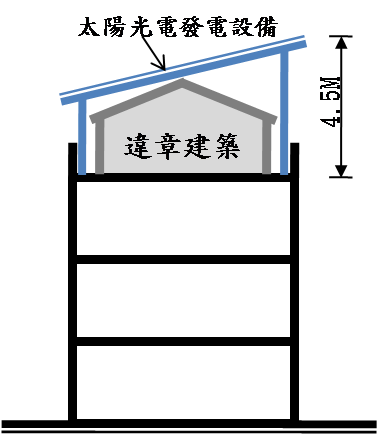 結構分立型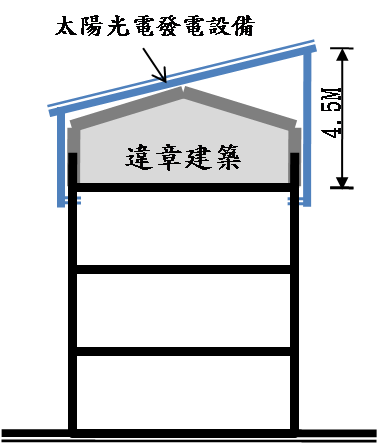 結構共構型 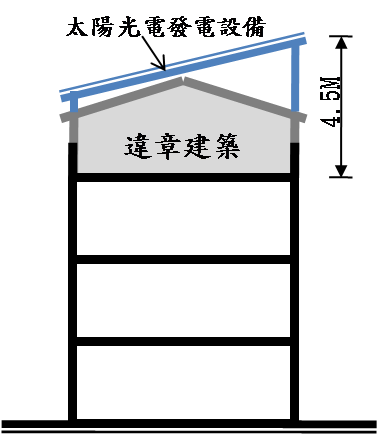 設備安裝型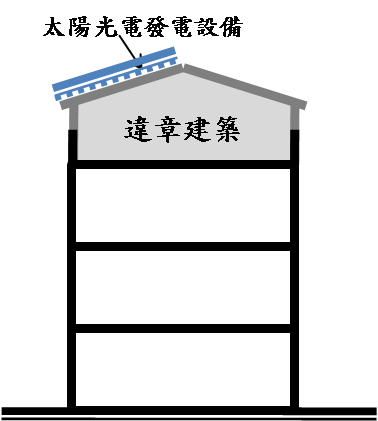 